В соответствии c федеральными законами Российской Федерации от 21.12.1994 №68-ФЗ «О защите населения и территорий от чрезвычайных ситуаций природного и техногенного характера», от 06.10.2003 № 131 - ФЗ «Об общих принципах организации местного самоуправления в Российской Федерации», Правилами противопожарного режима в Российской Федерации, утвержденными постановлением Правительства РФ от 20.09.2012 № 390, а также в целях обеспечения пожарной безопасности на территории городского поселения Углич, Администрация городского поселения УгличПОСТАНОВЛЯЕТ:1.	Утвердить состав Комиссии по мониторингу состояния противопожарных водоисточников городского поселения Углич (далее- Комиссия) (Приложение).2.	Комиссии в период с 10.04.2017 по 15.04.2017 провести обследование противопожарных водоемов, расположенных на территории городского поселения Углич и подготовить рекомендации по устранению выявленных недостатков (углубление, очистка водоема, ремонт, обустройство подъездных путей) до 30.04.2017.3. 	Комиссии в период с 15.04.2017 по 30.04.2017 провести проверку работоспособности пожарных гидрантов, расположенных на территории городского поселения Углич и подготовить рекомендации по устранению выявленных недостатков (ремонт, замена, установка новых гидрантов) до 15.05.2017.4. 	Помощнику Главы Администрации городского поселения Углич по вопросам обеспечения общественного порядка и безопасности Л.Г. Горбуновой организовать информирование населения через средства массовой информации и на сайте города  о правилах пожарной безопасности в быту и на производстве.5. Вызов спасательных служб осуществлять по следующим номерам телефонов: 112, 9-24-45, 2-22-32. 6. Контроль исполнения настоящего постановления оставляю за собой.7. Настоящее постановление опубликовать в газете «Угличская газета» и разместить на официальном сайте Администрации городского поселения Углич.8. Настоящее постановление вступает в силу с момента его официального опубликования.Глава Администрациигородского поселения Углич	С.В. СтавицкаяПриложениек постановлению Главы Администрациигородского поселения Угличот 14.04.2017  № 82Состав Комиссии по мониторингу состояния противопожарных водоисточников городского поселения Углич  1. Ставицкая Светлана Владимировна – Глава Администрации городского поселения Углич –председатель комиссии;2. Воробьев Николай Алексеевич - начальник ПЧ-25 ФГКУ «4 ОФПС по Ярославской области» – заместитель председателя комиссии (по согласованию);3. Смирнов Николай Евгеньевич - директор ООО «Водоканал-В» (по согласованию);4. Горбунова Людмила Григорьевна - помощник Главы по вопросам обеспечения общественного порядка и безопасности, секретарь комиссии.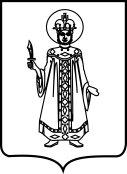 ПОСТАНОВЛЕНИЕАДМИНИСТРАЦИИ ГОРОДСКОГО ПОСЕЛЕНИЯ УГЛИЧ ЯРОСЛАВСКОЙ ОБЛАСТИПОСТАНОВЛЕНИЕАДМИНИСТРАЦИИ ГОРОДСКОГО ПОСЕЛЕНИЯ УГЛИЧ ЯРОСЛАВСКОЙ ОБЛАСТИПОСТАНОВЛЕНИЕАДМИНИСТРАЦИИ ГОРОДСКОГО ПОСЕЛЕНИЯ УГЛИЧ ЯРОСЛАВСКОЙ ОБЛАСТИПОСТАНОВЛЕНИЕАДМИНИСТРАЦИИ ГОРОДСКОГО ПОСЕЛЕНИЯ УГЛИЧ ЯРОСЛАВСКОЙ ОБЛАСТИПОСТАНОВЛЕНИЕАДМИНИСТРАЦИИ ГОРОДСКОГО ПОСЕЛЕНИЯ УГЛИЧ ЯРОСЛАВСКОЙ ОБЛАСТИот14.04.2017№82Об утверждении состава Комиссии по мониторингу состояния противопожарных водоисточниковОб утверждении состава Комиссии по мониторингу состояния противопожарных водоисточниковОб утверждении состава Комиссии по мониторингу состояния противопожарных водоисточниковОб утверждении состава Комиссии по мониторингу состояния противопожарных водоисточников